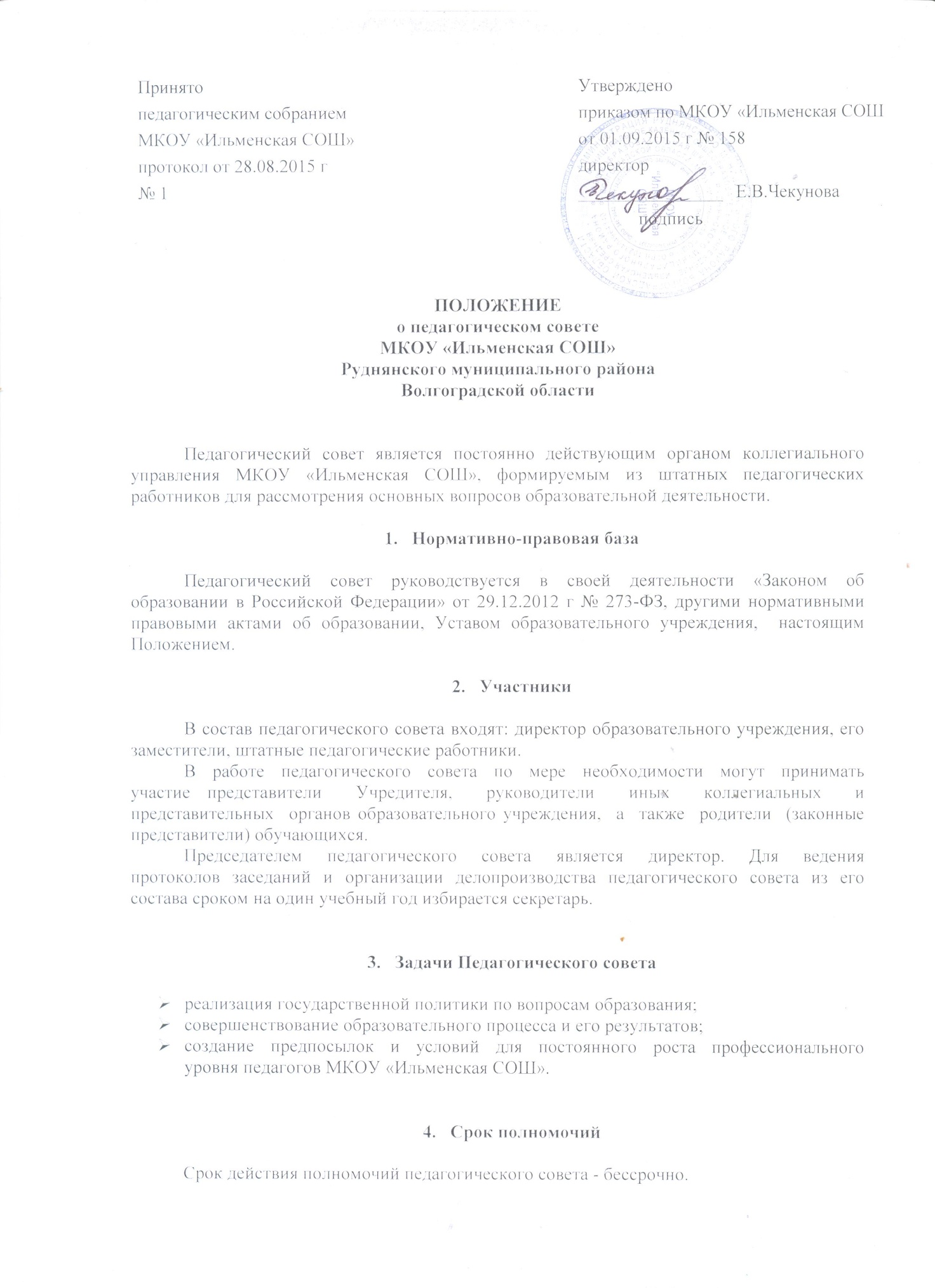 Функции педагогического советаПедагогический совет осуществляет следующие функции:обсуждает и утверждает план  работы образовательного учреждения;осуществляет текущий контроль успеваемости и промежуточной аттестации обучающихся;принимает решение о выдаче соответствующих документов об образовании, о награждении обучающихся;принимает решение о мерах педагогического и дисциплинарного воздействия к обучающимся в порядке, определенном Федеральным законом N 273-ФЗ и Уставом образовательного  учреждения;разрабатывает  меры  по  совершенствованию  содержания  образования,  внедрению инновационных технологий;утверждает основную образовательную программу начального общего, основного общего и среднего общего образования; утверждает отчет по самообследованию образовательного учреждения за определенный период;принимает и рекомендует к утверждению программу развития образовательного учреждения;определяет содержание образования, формы, методы образовательного процесса и способы их реализации; рассматривает вопросы нарушения педагогическими работниками Устава образовательного учреждения;принимает  локальные  нормативные  акты  образовательного учреждения по  вопросам,  входящим   в   его компетенцию.Организация работы педагогического советапедагогический совет работает в соответствии с планом работы образовательного учреждения  и собирается на заседания по мере необходимости, но не реже 4-х раз в год;решения  педагогического  совета  принимаются  открытым  голосованием  и  являются правомочными,  если  на  его  заседании  присутствовало  не  менее  двух  третей  членов педагогического совета, при  равном  количестве  голосов  решающим  является  голос  председателя педагогического совета;организацию  выполнения  решений  педагогического  совета  осуществляют  директор  и ответственные лица, указанные в решении;решения  педагогического  совета  являются  обязательными  для  исполнения  всеми участниками образовательного процесса.Делопроизводство педагогического советапротоколы  заседаний  педагогического  совета  подписываются  его  председателем  и секретарем;протоколы нумеруются постранично, сшиваются и  скрепляются  печатью образовательного учреждения;протоколы заседаний педагогического совета входят в номенклатуру дел образовательного учреждения.